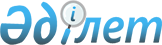 Об изменениях в административно-территориальном устройстве Костанайской областиСовместные постановление акимата Костанайской области от 18 декабря 2019 года № 5 и решение маслихата Костанайской области от 18 декабря 2019 года № 456. Зарегистрировано Департаментом юстиции Костанайской области 19 декабря 2019 года № 8826
      В соответствии с подпунктом 3) статьи 11 Закона Республики Казахстан от 8 декабря 1993 года "Об административно-территориальном устройстве Республики Казахстан" акимат Костанайской области ПОСТАНОВЛЯЕТ и Костанайский областной маслихат РЕШИЛ:
      1. Упразднить:
      село Красносельское Первомайского сельского округа Мендыкаринского района, включив в состав села Чернышевка Первомайского сельского округа Мендыкаринского района;
      село Жаркайын Каракогинского сельского округа Мендыкаринского района, включив в состав села Узынагаш Каракогинского сельского округа Мендыкаринского района;
      село Королевка Бауманского сельского округа Узункольского района, включив в состав села Бауманское Бауманского сельского округа Узункольского района;
      село Вершковое Узункольского сельского округа Узункольского района, включив в состав села Павловка Узункольского сельского округа Узункольского района;
      село Октябрьское Пресногорьковского сельского округа Узункольского района, включив в состав села Крутоярка Пресногорьковского сельского округа Узункольского района;
      село Гренадерка Пресногорьковского сельского округа Узункольского района, включив в состав села Волна Пресногорьковского сельского округа Узункольского района;
      село Казанка сельского округа Сатай Узункольского района, включив в состав села Сатай сельского округа Сатай Узункольского района;
      село Пилкино сельского округа Сатай Узункольского района, включив в состав села Сатай сельского округа Сатай Узункольского района;
      село Комендантское Петропавловского сельского округа Узункольского района, включив в состав села Белоглинка Петропавловского сельского округа Узункольского района;
      село Приозерное Смирновского сельского округа Карабалыкского района, включив в состав села Смирновка Смирновского сельского округа Карабалыкского района;
      село Каерак Новотроицкого сельского округа Карабалыкского района, включив в состав села Подгородка Новотроицкого сельского округа Карабалыкского района;
      село Дальнее Станционного сельского округа Карабалыкского района, включив в состав села Станционное Станционного сельского округа Карабалыкского района;
      село Жамбыл Побединского сельского округа Карабалыкского района, включив в состав села Магнай Новотроицкого сельского округа Карабалыкского района;
      село Магнай Побединского сельского округа Карабалыкского района, включив в состав села Магнай Новотроицкого сельского округа Карабалыкского района;
      село Тавриченка Красноармейского сельского округа Денисовского района, включив в состав села Красноармейское Красноармейского сельского округа Денисовского района;
      село Свободное Алтынсаринского сельского округа Камыстинского района, включив в состав села Алтынсарино Алтынсаринского сельского округа Камыстинского района;
      село Сахаровка Жайылминского сельского округа Камыстинского района, включив в состав села Жайылма Жайылминского сельского округа Камыстинского района;
      село Аксу Аятского сельского округа Денисовского района, включив в состав села Аятское Аятского сельского округа Денисовского района;
      село Караоба Зааятского сельского округа Денисовского района, включив в состав села Зааятское Зааятского сельского округа Денисовского района;
      село Кунтимес Златоустовского сельского округа Сарыкольского района, включив в состав села Златоуст Златоустовского сельского округа Сарыкольского района;
      село Новобарвиновка Барвиновского сельского округа Сарыкольского района, включив в состав села Барвиновка Барвиновского сельского округа Сарыкольского района;
      село Карашилик Ленинградского сельского округа Сарыкольского района, включив в состав села Вишневка Ленинградского сельского округа Сарыкольского района.
      2. Преобразовать:
      Бауманский сельский округ Узункольского района в село Бауманское Узункольского района;
      сельский округ Сатай Узункольского района в село Сатай Узункольского района;
      Киевский сельский округ Узункольского района в село Миролюбовка и село Абай Узункольского района;
      Побединский сельский округ Карабалыкского района в село Победа Карабалыкского района;
      Карабалыкский сельский округ Карабалыкского района в село Кособа и село Карачаколь Карабалыкского района;
      Славенский сельский округ Карабалыкского района в село Славенка и село Октябрьское Карабалыкского района;
      Кустанайский сельский округ Карабалыкского района в село Гурьяновское, село Надеждинка, село Сарыколь, село Целинное, село Ворошиловка, село Ельшанское, село Котлованное и село Веренка Карабалыкского района;
      Чандакский сельский округ Федоровского района в село Мирное, село Дорожное и село Крамское Федоровского района;
      Докучаевский сельский округ Алтынсаринского района в село Докучаевка и село Шокай Алтынсаринского района;
      Приозерный сельский округ Алтынсаринского района в село Приозерное и село Кубековка Алтынсаринского района;
      Тимирязевский сельский округ Житикаринского района в село Тимирязево и село Волгоградское Житикаринского района;
      Карынсалдинский сельский округ Амангельдинского района в село Карынсалды и село Горняк Амангельдинского района;
      Алтынсаринский сельский округ Камыстинского района в село Алтынсарино Камыстинского района;
      Жайылминский сельский округ Камыстинского района в село Жайылма и село Пушкино Камыстинского района;
      Петропавловский сельский округ Узункольского района в село Белоглинка и село Красный Борок Узункольского района;
      Карлмаркский сельский округ Узункольского района в село Сокол и село Сибирка Узункольского района;
      Борковский сельский округ Мендыкаринского района в село Борки и село Татьяновка Мендыкаринского района;
      Каменскуральский сельский округ Мендыкаринского района в село Каменскуральское и село Аксуат Мендыкаринского района;
      Зааятский сельский округ Денисовского района в село Зааятское Денисовского района;
      Барвиновский сельский округ Сарыкольского района в село Барвиновка Сарыкольского района;
      Златоустовский сельский округ Сарыкольского района в село Златоуст Сарыкольского района;
      Ленинградский сельский округ Сарыкольского района в село Вишневка и село Ленинградское Сарыкольского района;
      Краснознаменский сельский округ Сарыкольского района в село Новое и село Караоба Сарыкольского района.
      3. Изменить подчиненность:
      села Миролюбовка и села Абай, включив в состав Ершовского сельского округа Узункольского района;
      села Мирное, села Дорожное и села Крамское, включив в состав Камышинского сельского округа Федоровского района;
      села Докучаевка и села Шокай, включив в состав сельского округа имени Ильяса Омарова Алтынсаринского района;
      села Приозерное и села Кубековка, включив в состав Большечураковского сельского округа Алтынсаринского района;
      села Шевченковка, включив в состав Большевистского сельского округа Житикаринского района;
      села Ливановка и села Фрунзе, включив в состав Камыстинского сельского округа Камыстинского района;
      села Варваровка, включив в состав Новопокровского сельского округа Узункольского района;
      села Белоглинка и села Красный Борок, включив в состав Пресногорьковского сельского округа Узункольского района;
      села Сокол и села Сибирка, включив в состав Федоровского сельского округа Узункольского района;
      села имени И.Ф. Павлова, включив в состав Александровского сельского округа Костанайского района;
      села Половниковка, включив в состав Айсаринского сельского округа Костанайского района;
      села Борки и села Татьяновка, включив в состав Михайловского сельского округа Мендыкаринского района;
      села Каменскуральское и села Аксуат, включив в состав Сосновского сельского округа Мендыкаринского района;
      села Зааятское, включив в состав Аятского сельского округа Денисовского района;
      села Комаровка, включив в состав Аршалинского сельского округа Денисовского района;
      села Вишневка и села Ленинградское, включив в состав Севастопольского сельского округа Сарыкольского района;
      села Новое и села Караоба, включив в состав Сорочинского сельского округа Сарыкольского района;
      села Приозерное, включив в состав поселка Тобол района Беимбета Майлина;
      села Юбилейное, включив в состав Калининского сельского округа района Беимбета Майлина.
      4. Образовать:
      Ашутастинский сельский округ города Аркалыка в составе села Ашутасты и села Аккошкар;
      Молодежный сельский округ города Аркалыка в составе села Молодежное и села Матросово;
      Родинский сельский округ города Аркалыка в составе села Родина и села Мирное;
      Ряжский сельский округ Узункольского района в составе села Речное и села Ряжское;
      Кособинский сельский округ Карабалыкского района в составе села Славенка, села Октябрьское, села Кособа и села Карачаколь;
      Тогузакский сельский округ Карабалыкского района в составе села Тогузак, села Гурьяновское, села Надеждинка, села Сарыколь, села Целинное, села Ворошиловка, села Ельшанское, села Котлованное и села Веренка;
      Муктикольский сельский округ Житикаринского района в составе села Муктиколь, села Тимирязево и села Волгоградское;
      Тастинский сельский округ Амангельдинского района в составе села Тасты, села Карынсалды и села Горняк;
      Аралкольский сельский округ Камыстинского района в составе села Аралколь и села Уркаш;
      Клочковский сельский округ Камыстинского района в составе села Клочково и села Талдыколь;
      Адаевский сельский округ Камыстинского района в составе села Адаевка, села Жайылма и села Пушкино.
      5. Настоящее совместное постановление и решение вводится в действие по истечении десяти календарных дней после дня его первого официального опубликования.
					© 2012. РГП на ПХВ «Институт законодательства и правовой информации Республики Казахстан» Министерства юстиции Республики Казахстан
				
      Аким Костанайской области

А. Мухамбетов

      Председатель сессии Костанайского областного маслихата

О. Даниленко

      Секретарь Костанайского областного маслихата

С. Ещанов
